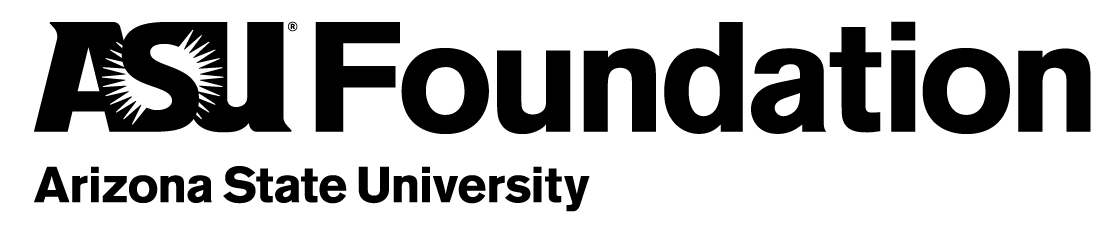 MUTUAL FUND TRANSFER INSTRUCTIONSMutual Fund transfers will be administered by the ASU Foundation’s custodian, The Northern Trust Company.  Please note that these transfers can take several weeks to process, so please allow time to complete the transaction. In order to effectuate a seamless transfer, please contact the ASU Foundation Finance Office at 1-480-965-7825 or by email at givesecurities@asu.edu for instructions on the best way to gift your mutual funds. To complete most mutual fund transfers, our custodian must work directly with the mutual fund company to prepare to receive the securities and work with your broker to ensure correct delivery.  When you contact the ASU Foundation Finance Office, the following information will be requested:Donor name and contact informationName of mutual fund Mutual fund ticker symbol/CUSIPNumber of shares to be donatedYour broker contact informationAccount name at brokerage firmAccount number at brokerage firmThe ASU unit/beneficiary (ASU account name or account number) for which the gift is to be directed If you or your broker have any questions and would like to contact our custodian, the information is as follows:Investment Firm:  The Northern Trust CompanyContact Name: Ciaran McCarthy, Account Manager OR Brian Villani, Relationship ManagerAddress:  50 South La Salle Street, B8, Chicago, IL 60603Phone:  Ciaran (312)557-6832 OR Brian (312)444-7228 Email:  Ciaran McCarthy cpm6@ntrs.com OR Brian Villani bv3@ntrs.comTHANK YOU FOR YOUR GENEROUS GIFT. WE APPRECIATE YOUR SUPPORT OF ARIZONA STATE UNIVERSITY.